Carlos SánchezP.O. BOX 51856 TOA BAJA PUERTO RICO 00950-1856Cel. (939)475-2151, (939) 277-2566 Fax (787) 966-7866Site/www.carlospr.com    Email: carlossanchezpr@gmail.comComunicado de Prensa, Radio y Televisión 17 de junio de 2019En el día de hoy el Tribunal Supremo de los Estados Unidos revoco una determinación del Estado de Oregón de multar en 135,000 dólares a los Reposteros Aarón y Melissa Klein que operaban un negocio de familia llamado Sweet Cakes by Melissa,” in Gresham, Oregón. En el año 2013 una lesbiana solicito un bizcocho para una boda con otra mujer la cual Melissa se negó porque como creyentes violaba su fe.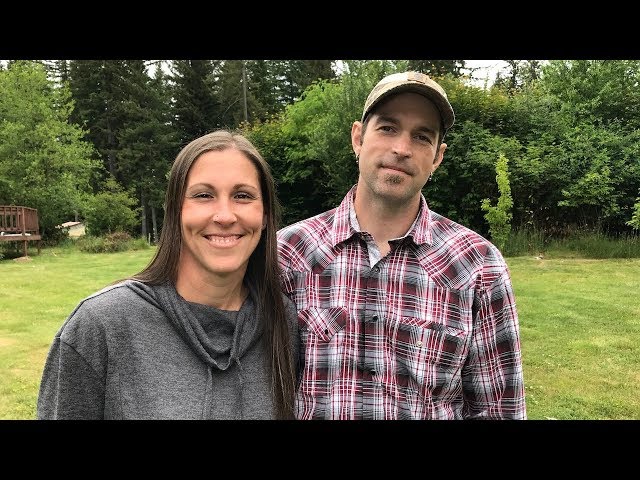 Esta multa provoco el cierre de su negocio el Tribunal Supremo le recordó a los oficiales Gubernamentales que no pueden ser hostiles a sus ciudadanos con su libre ejercicio de su Religión como señalo en la decisión de Masterpiece Cakeshop, Ltd. v. Colorado Civil Rights Commission,   U.S. Supreme Court Reverses Oregon’s Decision to Penalize Bakers for Exercising Free Speech First Liberty attorneys filed appeal seeking review of Oregon’s decision to compel the speech of Aaron and Melissa Klein, forcing them out of business WASHINGTON, D.C.—Today, the Supreme Court of the United States announced that it reversed a decision the state of Oregon that forced bakers Aaron and Melissa Klein out of business by penalizing them $135,000 for refusing to create a government-approved message.  The case was sent back to the Oregon courts for further review in light of its Masterpiece Cakeshop, Ltd. v. Colorado Civil Rights Commission.  The Kleins are represented by First Liberty Institute and Boyden Gray & Associates.   “This is a victory for Aaron and Melissa Klein and for religious liberty for all Americans,” said Kelly Shackelford, President, CEO, and Chief Counsel to First Liberty. “The Constitution protects speech, popular or not, from condemnation by the government.  The message from the Court is clear, government hostility toward religious Americans will not be tolerated.” Former Ambassador to the European Union, C. Boyden Gray and Adam Gustafson, of Boyden Gray & Associates, First Liberty network attorneys, are the lead appellate counsel for the case.  In Masterpiece Cakeshop, Ltd. v. Colorado Civil Rights Commission, the Justices reminded government officials that they cannot be hostile to the free exercise of the religious beliefs of its citizens.   The State of Oregon’s Bureau of Labor and Industries (BOLI) found that the Kleins had had violated Oregon’s public accommodations statute after Aaron and Melissa declined to design and create wedding cake celebrating a same-sex marriage.  In addition to the $135,000 penalty for “emotional damages,” BOLI issued a gag order, preventing them from even talking about their actual beliefs.  As a result, the Kleins were forced to shut down their bakery. Aaron and Melissa appealed the BOLI ruling to the Oregon Court of Appeals in April 2016. The Oregon Court of Appeals reversed the gag order but otherwise upheld the decision of BOLI in December 2017. To learn more about the case, visit KleinFacts.com. About First Liberty Institute  First Liberty Institute is a non-profit public interest law firm and the largest legal organization in the nation dedicated exclusively to defending religious freedom for all Americans.  To arrange an interview, contact Lacey McNiel at media@firstliberty.org or by calling 972-9414453.